График дежурствминистерства транспорта и дорожного хозяйства области с 31 декабря 2021 года по 09 января 2022 годаГрафик дежурствответственных должностных лиц государственного казенного учреждения Саратовской области «Дирекция транспорта и дорожного хозяйства»с 31 декабря 2021 по 9 января 2022 годаДежурство осуществляется на рабочем месте с 09.00 до 18.00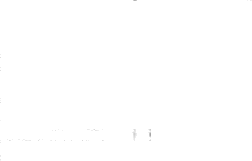 Наименование структурного подразделенияФ.И.О.(полностью)ДолжностьКонтактный телефон31 декабря 2021 года31 декабря 2021 года31 декабря 2021 года31 декабря 2021 годаОтдел планирования дорожных работ и капитальных вложений управления развития автомобильных дорогНикитин Сергей ВикторовичНачальник отдела24-61-541 января 2022 года1 января 2022 года1 января 2022 года1 января 2022 годаОтдел регионального государственного контроля в сфере перевозок пассажиров и багажа легковым такси и административной практики управления транспортаАрестовАртемДмитриевичКонсультант отдела24-60-292 января 2022 года2 января 2022 года2 января 2022 года2 января 2022 годаОтдел регионального государственного дорожного надзора управления развития автомобильных дорогПоташниковАлександрЮрьевичГлавный специалист-эксперт отдела24-61-473 января 2022 года3 января 2022 года3 января 2022 года3 января 2022 годаОтдел регионального государственного дорожного надзора управления развития автомобильных дорогМорозовСергей НиколаевичЗаместитель начальника отдела24-61-554 января 2022 года4 января 2022 года4 января 2022 года4 января 2022 годаОтдел регионального государственного контроля в сфере перевозок пассажиров и багажа легковым такси и административной практики управления транспортаСергеевДенис АлександровичНачальник отдела24-61-705 января 2022 года5 января 2022 года5 января 2022 года5 января 2022 годаОтдел организации транспортного обслуживания всеми видами пассажирского транспорта, включая такси управления транспортаМишагин Валерий Дмитриевичконсультант24-60-406 января 2022 года6 января 2022 года6 января 2022 года6 января 2022 годаОтдел бюджетного  планирования, финансирования и мониторинга бюджетных расходов управления по экономике и финансамБулдакова Мария РудольфовнаРеферент отдела24-61-867 января 2022 года7 января 2022 года7 января 2022 года7 января 2022 годаОтдел бухгалтерского учета и отчетности управления по экономике и финансаБахтиевРамисБулатовичКонсультант отдела24-61-828 января 2022 года8 января 2022 года8 января 2022 года8 января 2022 годаСпециальная частьПопов   Александр Николаевичконсультант24-60-158-919-822-65-449 января 2022 года9 января 2022 года9 января 2022 года9 января 2022 годаОтдел взаимодействия с органами исполнительной власти и местного самоуправления управления развития автомобильных дорогКривов Олег ВладимировичКонсультант отдела24-61-38Наименование структурного подразделенияФ.И.О. (полностью)ДолжностьКонтактный телефон31 декабря 2021 года31 декабря 2021 года31 декабря 2021 года31 декабря 2021 годаОтдел строительства, ремонта и эксплуатации дорогСтрашко Алексей ВалентиновичНачальник отдела49-91-861 января 2022 года1 января 2022 года1 января 2022 года1 января 2022 годаОтдел организации парковочной деятельности и взаимодействия с органами местного самоуправленияШабонкин Владимир ФёдоровичЗаместитель начальника отдела24-61-732 января 2022 года2 января 2022 года2 января 2022 года2 января 2022 годаОтдел организации парковочной деятельности и взаимодействия с органами местного самоуправленияЖитенев Александр ИвановичНачальник отдела24-61-503 января 2022 года3 января 2022 года3 января 2022 года3 января 2022 годаТехнический отделФролов Леонид АлександровичНачальник отдела49-92-184 января 2022 года4 января 2022 года4 января 2022 года4 января 2022 годаОтдел строительства, ремонта и эксплуатации дорогАбрамов Игорь ВладимировичЗаместитель начальника отдела49-13-335 января 2022 года5 января 2022 года5 января 2022 года5 января 2022 годаОтдел строительства, ремонта и эксплуатации искусственных сооруженийЕрмошин Владимир НиколаевичЗаместитель начальника отдела49-92-126 января 2022 года6 января 2022 года6 января 2022 года6 января 2022 годаОтдел строительства, ремонта и эксплуатации искусственных сооруженийРодионовСергей ВикторовичНачальник отдела49-92-137 января 2022 года7 января 2022 года7 января 2022 года7 января 2022 годаОтдел инженерного обеспечения дорогАвилкин Анатолий АлексеевичЗаместитель начальника отдела24-61-518 января 2022 года8 января 2022 года8 января 2022 года8 января 2022 годаОтдел транспортного обслуживания населенияГусенкова Анастасия АлександровнаЗаместитель начальника отдела24-61-379 января 2022 года9 января 2022 года9 января 2022 года9 января 2022 годаОтдел мониторинга дорожного движения и разработки мероприятий по организации дорожного движенияДоценко Александр АлександровичНачальник отдела24-60-01Наименование структурного подразделения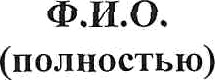 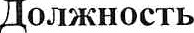 Контактный телефон31 декабря  2021 года31 декабря  2021 годаГКУ СО«Региональный навигационно- информационный центр»Смородников Сергей НиколаевичНачальник управления развития систем фотовидеофиксации379-7991 января 2022 года1 января 2022 годаГКУ СО«Региональный навигационно- информационный центр»Закатнов Павел ЕвгеньевичНачальник управления развития систем весогабаритного контроля379-7992 января 2022 года2 января 2022 годаГКУ СО«Региональный навигационно- информационный центр»ЗеленовСергей АнатольевичЗаместительдиректора379-7993 января 2022 года3 января 2022 годаГКУ СО«Региональный навигационно- информационный центр»СмородниковСергей НиколаевичНачальникуправления развития систем фотовидеофиксации379-7994 января 2022 года4 января 2022 годаГКУ СО«Региональный навигационно- информационньій центр»КармовРуслан ИнусовичНачальник информационно- технического отдела379-7995 января 2022 года5 января 2022 года5 января 2022 года5 января 2022 годаГКУ СО«Региональный навигационно- информационнвій центр»Маркнн Сергей ЮрьевичНачальник административно- хозяйственного отдела379-7996 января 2022 года6 января 2022 годаГКУ CQ«Региональный навигационно- информационныйцентр»Ширшов Виктор ДмитриевичНачальник отдела весового контроля379-7997 января 2022 года7 января 2022 годаГКУ СО«Региональный навигационно- информационный цeнтp»ЗакатновПавел ЕвгеньевичНачальникуправления развития систем весогабаритного контроля379-7998 января 2022 года8 января 2022 годаГКУ СО«Региональный навигационно- информационный центр»Остроумов Евгений ИгоревичИ.о. директора379-7999 января 2022 года9 января 2022 годаГКУ СО«Региональный навигационно- информационный центр»КайльАлександр НиколаевичНачальник отделаорганизации правовой, кадровой работы/379-799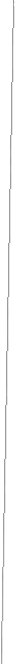 